 NEW PATIENT REGISTRATION                                      PRIVATE AND CONFIDENTIAL    Welcome to Cranleigh Gardens Medical Centre and to our branch Surgery at Westonzoyland. Before we accept you onto our list we ask all potential new patients to complete this important questionnaire and the purple registration form and return it to the Practice as soon as possible.  This information, along with that contained in your medical records (which can take several months to arrive at times) is very helpful for us to have when we first meet you.  If you wish to have an appointment to discuss your past medical history and your future care, please make an appointment for a health check with a member of our team.Please answer all the questions.PREVIOUS GP AND ADDRESS DETAILSWho is your current Doctor and Practice? ___________________________________________What was your previous address? ________________________________________________________________________________________________________________________________Why do you want to move Practices? _______________________________________________Have you previously been registered at this Medical Centre  YES / NOIf so, when were you registered? 									                    PERSONAL DETAILSLIFESTYLE INFORMATIONYour current weight 								--------Your height									--------Smoking status	Never smoked	Current smoker	No of cigarettes per day			--------				Amount of tobacco per week			--------	Ex-smoker		Previous no of cigarettes per day		--------				Date given up					--------Would you like information on our ‘quit smoking’ servicewhich is held at the Practice?							Yes/NoAlcohol  - please score yourself from the following questions:How much is too much?  A total of 5+ indicates hazardous or harmful drinking.*Half a pint of regular strength beer, one small glass of wine or a single measure of spirits = 1 unit, extra-strength lager or alcopops = 1.5 unitsExerciseDo you:	Avoid exercise	Enjoy light exercise	Enjoy moderate exercise	Enjoy heavy exercise	Exercise is impossible due to a medical conditionOccupation:     ………………FAMILY MEDICAL HISTORY (if known)	(i.e., parents, siblings, grandparents, uncles and aunts)Has a family member had a heart attack or heart problems BELOW age 60? 	Yes/NoIf yes, which member?                  --------------------------------------------------------Has a family member had a stroke BELOW age 60?					Yes/NoIf yes, which member?                  --------------------------------------------------------Has any family member had the following?		High blood pressure	If so, which family member --------------------		High cholesterol	If so, which family member --------------------		Glaucoma		If so, which family member --------------------		Bowel cancer		If so, which family member --------------------		Breast cancer		If so, which family member --------------------		Asthma		If so, which family member --------------------		Diabetes		If so, which family member --------------------CARINGAre you a carer?									Yes/NoIf yes, whom do you care for:		Name			----------------------------					Relationship		----------------------------					Contact tel.		----------------------------Do you have a carer?									Yes/NoIf yes, who is your carer:		Name			----------------------------					Relationship		----------------------------					Contact tel.		----------------------------There is a Carers Support Worker based in Bridgwater.  Would you like her to contact you?							Yes/NoMEDICAL INFORMATIONAllergiesDo you have an allergy?								Yes/NoIf yes, what are you allergic to?  	-----------------------------------------------------Please return in the envelope to: 	Medical Secretary	Cranleigh Gardens Medical Centre	Cranleigh Gardens	BRIDGWATER	Somerset 	TA6 5JSPlease ensure the correct postage is applied if returning the registration pack by post.We will register you at this Practice on receipt of this questionnaire and the purple registration form.  We may contact you for further information or to offer health promotion information.  If you wish to make an appointment please contact us at the above address or by telephone 01278 433335.YOUR INFORMATION – DATA PROTECTION ACT 1998We collect and hold personal information about you on our computer system and use this to assist in your personal healthcare.  As you would expect, this information is kept securely and confidentially and only shared with other healthcare professionals as required in any medical treatment you may be undergoing or with other agencies with your specific, written consent.  A leaflet explaining this more fully is available from reception.CRANLEIGH GARDENS MEDICAL CENTRE

Consent to MedicalExamination and Treatment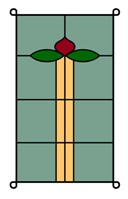 What does consent mean?It means agreement. Before a doctor, nurse or any other health professional can examine or treat you, they must have your consent.Who can give consent?You can give consent if you can make decisions for yourself. Being able to make decisions means you can understand what is involved and can think clearly about the advantages and disadvantages of different actions.  You must be given enough information, and you should be allowed to make up your own mind without pressure from other people.What if I can’t give consent?You can give consent only if you can understand the information you are given, make a decision, remember your decision and tell other people your decision. If you can’t do all these things, it is called ‘incapacity’.If your incapacity is because of intoxication from drugs or alcohol, a health professional may be able to treat you without consent, if this is in your best interests.•   If your incapacity is because of a mental disorder such as a learning disability or 	dementia, someone else may be able to give consent for you.If you are an adultSomeone can give consent for you if:If you have given them welfare power of attorney with the power to consent to treatment, or• 	a court has given them a welfare guardianship order with the powerDoctors can also treat you if there is no-one who can give consent on your behalf, and the treatment will benefit you.If you are under 16Someone with parental responsibility can give consent for you if you can’t give it yourself.What information should I be given?To help you make a decision, clinicians and staff involved in your care must give you information about the examination or treatment you are being offered in a way that you understand. Can I refuse examination and treatment?Normally you can refuse an examination or treatment at any time, even if this means your health, or the health of an unborn baby, may be seriously harmed.   It is important that you understand what may happen to you if you decide not to have the examination or treatment.  If another treatment can be used instead, you should be given information about it. But you can’t insist on a particular treatment if the staff involved in your care don’t think it will help you.  Remember that you can ask for a second opinion. How will I be asked to give consent?A doctor or nurse may ask you to do something to show consent  i.e. to take of a shoe to allow them to examine your foot.You may be asked if you agree to an a particular examination or treatmentYou may be asked to sign a document such as a travel or a child immunization form.What information should I be given?Why the examination or treatment is being offeredWhat it will involveIf there are any risks or side effectsWhat  the benefits areWhether there are any alternativesWhat may happen if you refuseWhat additional support may I have?You may ask for a chaperoneYou may ask the doctor to use the interpretation serviceYou may ask for  a friend or family member to accompany youTeaching and ResearchYou may be asked if you are happy to have another doctor or a medical student present whilst you are examined or treated. You may be asked if a trainee GP can video their consultation with you. You may be asked if you would like to take party in a research project. You should ensure that you are given all the information that you need before making a decision and you should be asked to sign  that you have given consent if you agree to take part. Your emergency care summaryNew patient informationSummary Care Record – your emergency care summary The NHS in  is introducing the Summary Care Record, which will be used in emergency care. The record will contain information about any medicines you are taking, allergies you suffer from and any bad reactions to medicines you have had to ensure those caring for you have enough information to treat you safely. Your Summary Care Record will be available to authorised healthcare staff providing your care anywhere in , but they will ask your permission before they look at it. This means thatif you have an accident or become ill, healthcare staff treating you will have immediate access to important information about your health.Your GP practice is supporting Summary Care Records and as a patient you have a choice: • Yes I would like a Summary Care Record – you do not need to do anything and a Summary Care Record will be created for you. 
• No I do not want a Summary Care Record – enclosed is an opt out form. Please complete the form and hand it to a member of the GP practice staff.
If you need more time to make your choice you should let your GP Practice know.For more information talk to our Patient Advice and Liaison Service (PALS) (0800 0851 067), GP practice staff, visit the website at www.somerset.nhs.uk or www.nhscarerecords.nhs.uk  or telephone the dedicated NHS Summary Care Record Information Line on 0300 123 3020.Additional copies of the opt out form can be collected from the GP practice, printed from the website www.nhscarerecords.nhs.uk  or requested from the dedicated NHS Summary Care Record Information Line on 0300 123 2030.You can choose not to have a Summary Care Record and you can change your mind at any time by informing your GP practice. If you do nothing we will assume that you are happy with these changes and create a Summary Care Record for you. Children under 16 will automatically have a Summary Care Record created for them unless their parent or guardian chooses to opt them out.  If you are the parent or guardian of a child under 16 and feel that they are old enough to understand, then you should make this information available to them.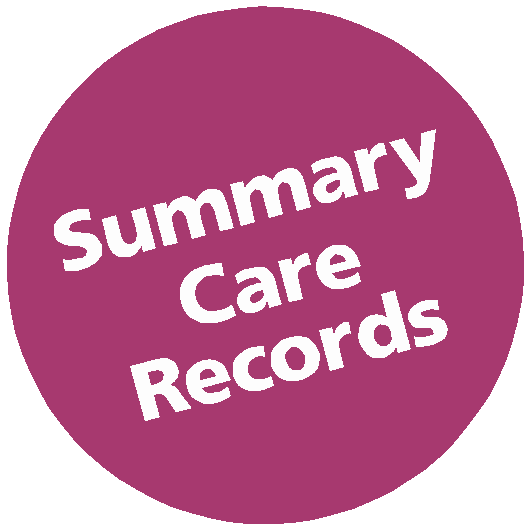 Your emergency care summaryOPT-OUT FORMCONFIDENTIALRequest for my clinical information to be withheld from theSummary Care Record  If you DO NOT want a Summary Care Record please fill out the form and send it to your GP   practice  A. Please complete in BLOCK CAPITALSTitle .................................................................      Surname / Family name ........................................................................................................... Forename(s)................................................................................................................................................................................................................... Address ........................................................................................................................................................................................................................... Postcode  ......................................................      Phone No ......................................................      Date of birth ................................................ NHS Number (if known) ............................................................................................................................................................................................  B. If you are filling out this form on behalf of another person or a child, their GP practice will consider this   request. Please ensure you fill out their details in section A and your details in section B  Your name.....................................................................................................................................      Your signature.............................................       Relationship to patient ............................................................................................................       Date ................................................................ What does it mean if I DO NOT     have a Summary Care Record?NHS healthcare staff caring for you may not be aware of your current medications, allergies you suffer from and any bad reactions to medicines you have had, in order to treat you safely in an emergency.FOR NHS USE ONLY  Actioned by practice: yes/no                                                                                            Date .............................................................Your records will stay as they are now with information being shared by letter, email, fax or phone.If you have any questions, or if you want to discuss your choices, please:• phone the Summary Care RecordInformation Line on0300 123 3020;• contact your local Patient AdviceLiaison Service (PALS); or• contact your GP practice. MEDICAL CENTREPPG Email Contact Form Cranleigh Gardens Patient Participation Group would like to obtain the views of as many patients as possible regarding the services that are offered at the practice and any changes or new services that are being considered.If you would be happy for us to contact you periodically by email please giveyour details below and hand this form back to reception, or post through the letter box by the front door.Name:		 __________________________________________Email address:  __________________________________________Postcode:          __________________________________________The additional information below will help to make sure we always try to speak to a representative sample of the patients that are registered at this practice.Are you? 	Male □ 	Female □How would you describe how often you come to the practice?Regularly 	□Occasionally	□Very rarely 	□To help us ensure our contact list is representative of our local community please indicate which of the following ethnic background you would most closely identify with?Thank you.The information you supply us will be used lawfully, in accordance with the Data Protection Act 1998.The Data Protection Act 1998 gives you the right to know what information is held about you, and sets out rules to make sure that this information is handled properlyCommon Questions and AnswersQ 	Why are you asking people for their contact details?A 	We would like to be able to contact people occasionally to ask them questions about the surgery and how well we are doing to identify areas for improvement.Q 	Will my doctor see this information?A 	This information is purely to contact patients to ask them questions about the surgery, how well we are doing and ensure changes that are being made are patient focused. If your doctor is responsible for making some of the changes in the surgery they might see general feedback from patients but will not be able to identify individual patient responses.Q 	Will the questions you ask me be medical or personal?A 	We will only ask general questions about the practice, such as short questionnaires.Q 	Who else will be able to access my contact details?A 	Your contact details will be kept safely and securely and accessible only by practice staff. They will only be used for this purpose and will not be shared with anyone else.Q 	How often will you contact me?A 	Not very often, possibly 2 or 3 times per year at most.Q 	What is a patient group/patient participation group?A 	This is a group of volunteer patients who are involved in making sure the surgery provides the services its patients need.Q 	Do I have to leave my contact details?A 	No, but if you change your mind, please let us know.Q 	What if I no longer wish to be on the contact list or I leave the surgery?A 	We will ask you to let us know by email if you do not wish to receive further messages.TitleFirst NameSurnamePrevious SurnameName of Parent (for children only) Date of BirthCurrent Address                                                                                 PostcodeHome Telephone                                               Preferred Method of Contact Work Telephone                                               Preferred Method of ContactMobile Telephone                                               Preferred Method of Contact     We are trialling a new SMS text service for our patients – please check the box if you do not wish to be sent a text message   E-mail AddressEthnic GroupWhite: British    Irish  Mixed: White and Caribbean   White and Black African   White and Asian  Asian/Asian British:  Indian .. Pakistani  Bangladeshi Chinese/Chinese British:  Black/Black British: Carribean African  Other (please write in)__________FIRST LANGUAGE:  ENGLISH   OTHER please specify ______________Do you need information in a particular format eg large print or braille, or do you require a language interpreter or sign language YES/NOPlease specify __________________________________________________ScoreScoreScoreScoreScoreYour scoreHow often do you have a drink that contains alcohol?  Never      0Monthly or less12-4 times per month22-3 times per week34+ times per week4How many standard alcoholic drinks (units*) do you have on a typical day when you are drinking?1-2          03-415-627-8310+4How often do you have 6 or more standard drinks on one occasion?Never0Less than monthly1Monthly2Weekly3Daily or almost daily4*Half a pint of regular strength beer, 1 small glass of wine or a single measure of spirits = 1 unit, extra-strength lager or alcopops = 1.5 units*Half a pint of regular strength beer, 1 small glass of wine or a single measure of spirits = 1 unit, extra-strength lager or alcopops = 1.5 units*Half a pint of regular strength beer, 1 small glass of wine or a single measure of spirits = 1 unit, extra-strength lager or alcopops = 1.5 units*Half a pint of regular strength beer, 1 small glass of wine or a single measure of spirits = 1 unit, extra-strength lager or alcopops = 1.5 units*Half a pint of regular strength beer, 1 small glass of wine or a single measure of spirits = 1 unit, extra-strength lager or alcopops = 1.5 units*Half a pint of regular strength beer, 1 small glass of wine or a single measure of spirits = 1 unit, extra-strength lager or alcopops = 1.5 units*Half a pint of regular strength beer, 1 small glass of wine or a single measure of spirits = 1 unit, extra-strength lager or alcopops = 1.5 units*Half a pint of regular strength beer, 1 small glass of wine or a single measure of spirits = 1 unit, extra-strength lager or alcopops = 1.5 units*Half a pint of regular strength beer, 1 small glass of wine or a single measure of spirits = 1 unit, extra-strength lager or alcopops = 1.5 units*Half a pint of regular strength beer, 1 small glass of wine or a single measure of spirits = 1 unit, extra-strength lager or alcopops = 1.5 units*Half a pint of regular strength beer, 1 small glass of wine or a single measure of spirits = 1 unit, extra-strength lager or alcopops = 1.5 units*Half a pint of regular strength beer, 1 small glass of wine or a single measure of spirits = 1 unit, extra-strength lager or alcopops = 1.5 units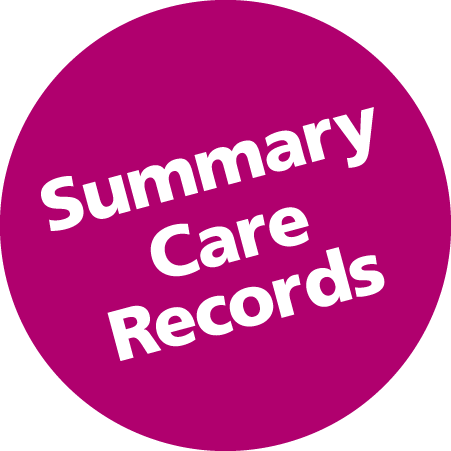 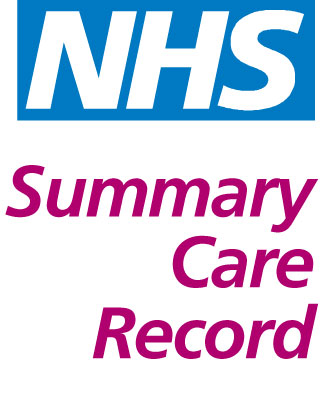 Age  Group Under 16□17-24□25-34□35-44□45-54□55-64□65-74□75-84□Over 84□WhiteBritish□Irish□Non  British□MixedWhite & Black □White & Black African□White & Asian□Asian or Asian BritishIndian□Pakistani□Bangladeshi□Black or Black British□African□Chinese or other ethnic GroupChinese□Any Other□